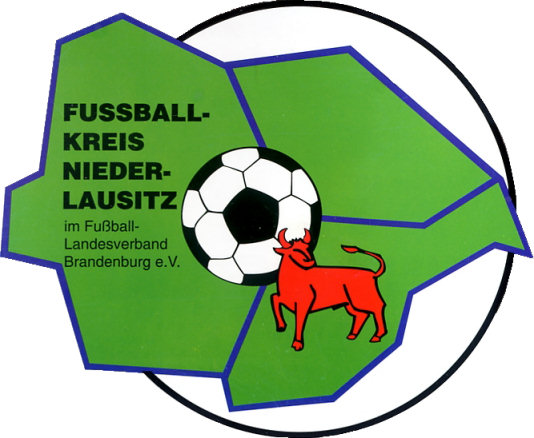 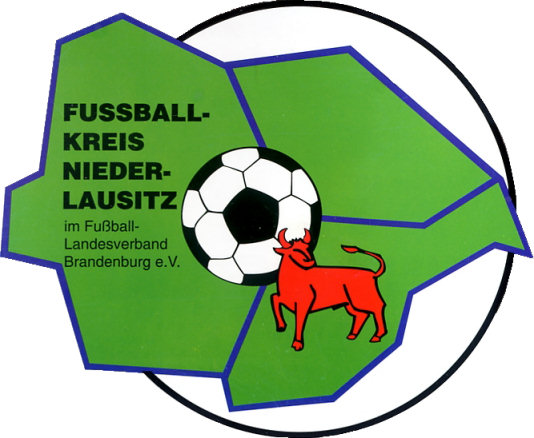 GliederungI.			Mitteilungen VorstandTerminvorschau			Auswertung von Tagungen, Beratungen			Änderungen zum Ansetzungsheft			EhrungenII.			Mitteilungen Spielausschuss			Auswertung Sitzungen SpielausschussIII.			Mitteilungen Jugendausschuss			Auswertung Jugendausschuss, StaffelberatungenIV.			Mitteilungen FrauenausschussV.			Mitteilungen SchiedsrichterausschussVI.			Auswertungen, Infos SportgerichtVII.			Auswertungen, Infos JugendsportgerichtVIII.			Mitteilungen KreiskassenwartIX.			Mitteilungen anderer Ausschüsse			Altliga / FBS			Trainer			Auszeichnungen & EhrungenEhrenamtVorletzte Seite		Abschluss, RechtsmittelbelehrungI. Mitteilungen des Vorstandes					3V.: SK D. CholleeLiebe Sportfreundinnen, liebe Sportfreunde,im Namen des Vorstandes wünsche ich euch und euren Familien ein Frohes, Neues Jahr, bei bester Gesundheit und vielen sportlichen Erfolgen.Kaum ist der Jahreswechsel erfolgt, hat uns unsere liebste Freizeitbeschäftigung gleich wieder voll in ihren Bann gezogen, und das ist auch gut so.Die ersten Budenzauber stehen an, beziehungsweise wurden bereits ausgetragen. Ebenfalls wurden die Hallenkreismeisterschaften im Nachwuchs und das Hallenmasters bei den Altherren ausgetragen. Während es bei den Altherren keine Überraschungen gab, konnten wir bei den Junioren doch die eine oder andere nicht so erwartete Überraschung beobachten.Auf jeden Fall wünschen wir unseren Vertretern bei den Landesmeisterschaften viel Erfolg und auch das nötige Quäntchen Glück.Dennoch muss ich noch einmal auf die letzten Spieltage in der Hinrunde der KOL näher eingehen. Denn was dort auf und neben dem Platz geschehen ist, darf es in der Art nicht mehr geben. Ob nun minutenlange Unterbrechungen mit Rudelbildungen und groben Unsportlichkeiten, oder sogar ein Spielabbruch, ausgelöst durch Platzsturm von Zuschauern, all das sind Dinge, die sich nicht wiederholen dürfen. Hierzu wird das Sportgericht in den nächsten Wochen tagen und die entsprechenden Urteile fällen.Hier sind wir nun alle gefragt, nicht nur der Vorstand und seine Ausschüsse, sondern auch ihr, die Vereine müsst mehr machen, um die Sicherheit aller während eines Fußballspieles zu gewährleisten.Wie schon in den Monaten zuvor bekannt gegeben, könnt ihr jederzeit auf unsere Unterstützung zählen, aber der Impuls muss von euch, den Vereinen, ausgehen.In diesem Sinne,Sport frei!David Chollee42. Termin Abteilungsleitervollversammlung 2020 !!!!!!!Durch den Vorstand des Fußballkreises Niederlausitz wurde für 	Freitag, den 21. Februar 2020 ab 18.30 Uhreine Abteilungsleitervollversammlung einberufen.Tagungsort ist die „Vereinsscheune“ des SV Schwarz-Weiß Haasow Pflichtveranstaltung für alle Vereine des FK Niederlausitz mit jeweils ein Vereinsvertreter, möglichst der Abteilungsleiter bzw. Vorsitzende!3. Änderungen/Ergänzungen im Amtlichen Ansetzungsheft 2019/2020SV Rot-Weiss Merzdorf					Seite 31Neuen Abteilungsleiter Fußball:SK Mario Metan  , Sachsendorfer Straße 33 , 03046 CottbusTelefon  015208820527, E-Mail Mario.metan88@googlemail.com4. Geburtstage im Januar 2020 – Herzlichen Glückwunsch!                   II. Mitteilung Spielausschuss						5V.: SK Marko Krüger1. Halbfinale im „Intersport“ KreispokalDie Halbfinalpaarungen lauten:VfB 1921 Krieschow U23 II	gegen     SV Wacker 09 Ströbitz IISC Spremberg 1896		gegen     SV Döbern	Die Spiele finden am 01.05.2020 statt.2. Bewerbung für die Ausrichtung des Kreispokalendspieles 2020Interessierte Vereine werden aufgerufen, sich für die Austragung des Endspieles um den „INTERSPORT –Kreispokal“ 2019/2020 zu bewerben. Das Endspiel wird am Freitag, den 29. Mai 2020, ab 18:00 Uhr ausgetragen. Gleichzeitig kann auch gerne gleich das Interesse zur Austragung des Supercups mitgeteilt werden. Bewerbungen bitte bis 31.01.2020 an den Spielausschuss, SK Marko Krüger. 3. Auf- und Abstiegsregelung 2019/2020Im Ansetzungsheft ist eine fehlerhafte Regelung abgedruckt. Aufgrund einer Nachfrage zum MB 12/2019 wurde die Regelung noch einmal angepasst. Die Auf- und Abstiegsregelung sieht wie folgt aus: Erreicht eine 2.Mannschaften eines Vereins einen Aufstiegsplatz in eine höhere Klasse in der sich bereits die 1.Mannschaft befindet, so ist diese nicht aufstiegsberechtigt.In diesem Fall geht das Aufstiegsrecht maximal bis zum Tabellenplatz 3 der jeweiligen Staffel über.Aufstiegsberechtigt aus der 1.Kreisklasse zur Kreisliga sind die jeweils Tabellenersten beider Staffeln Nord und Süd der 1.Kreisklassen.Die 1. Kreisklasse wird in Abhängigkeit der Absteiger aus der Kreisliga auf 14 Mannschaften angepasst. Ergibt sich eine ungerade Zahl, so qualifiziert sich der jeweilige Punktbeste für die zugehörige Spielklasse.III. KreisjugendausschussV.: SK Lucia1. Durchführung Saison 2019/20Der JA möchte darauf hinweisen, dass die Spielberechtigungslisten von 01.01.2020-28.02.2020 geöffnet sind.Am 28.02.2020 findet die alljährliche Nachwuchsleitersitzung in der Vereinsscheune in Haasow statt. Beginn ist 18:30 Uhr.Es sind 2-3 Stunden einzuplanen.2. Spielbetrieb A-JuniorenDie Bitte alle Vereine bis zur Nachwuchsleitersitzung sich an den JA zu wenden, welche Vereine für diekommende Saison eine A-Juniorenmannschaft melden können.3.Auswertung der Hallenkreismeisterschaften FK NL                            7A-Junioren1.Platz:Spremberger SV2.Platz:SpV Blau-Weiß Vetschau3.Platz: SpG Sielow/Briesen B-Junioren  1.Platz:SpG Peitz/Preilack 2.Platz:SpG Kahren/BSV Cottbus -Ost 3.SpG Krieschow/Kunersdorf C-Junioren 1.Platz: JFV FUN 2.Platz: Groß Gaglow 3.Platz:SpG Kunersdorf/Krieschow Hallenkreismeister: Groß   Gaglow D-Junioren 1.Platz:FC Energie Cottbus 22.Platz:Wacker Ströbitz Cottbus3.Platz: SpG Döbern/TschernitzHallenkreismeister: SpG Döbern/Tschernitz E-Junioren  1.Platz:FC Energie Cottbus 1 2.Platz: SV Döbern 3.Platz: SV Wacker Ströbitz CottbusHallenkreismeister:  FC Energie Cottbus U 104.Spielbetrieb G-JuniorenDas Abschlussturnier aller Bambini-Mannschaften wird am 14.06.2020 im Rahmen des Sportfest des Kolkwitzer SV ausgetragen.V.: Mitteilung Schiedsrichterausschuss                                               8                                           V.: SK C. RichterBetreff: Informationen zur Durchführung des SR-Anwärter-Lehrganges Die schriftlichen Anmeldungen für den Lehrgang sind beim SR-Ausschuss des FK NL eingegangen. Der Ausbildungslehrgang findet im Vereinsheim der SG Willmersdorf statt.Anschrift: 03053 Cottbus - OT Willmersdorf, Sportplatz Willmersdorf, Turnweg 29Aufgrund von kurzfristigen Renovierungsarbeiten im Vereinsheim beginnt der Lehrgang, am 17.01.2020, im Gebäude der Freiwilligen Feuerwehr in Willmersdorf und wird dort am 17. und 18.01.2020 durchgeführt.Anschrift: 03053 Cottbus - OT Willmersdorf, Dorfstraße 21In der Anlage ist der Ablaufplan / der Seminarplan angefügt.Der Ausbildungslehrgang wird vom Mitglied des SR-Ausschusses des FK NL, dem Sportfreund Felix Alich, geleitet. Mobiltelefon: 0178-5910886Mail: Postfach DFB-NetEs wird darum gebeten, dass die Vereinsverantwortlichen veranlassen, dass die gemeldeten Lehrgangsteilnehmer zu dem Beginn des Ausbildungslehrganges umgehend informiert werden!Seminarplan: Anwärterlehrgang für Schiedsrichter 20201. Termin: Freitag. den 1 7.01 .2020: 1 8.00 - 21.00 Uhr•	Begrüßung•	Allgemeines zum Lehrgang•	Vorstellungsrunde•	Regel 1: Das Spielfeld•	Regel 2: Der Ball•	Regel 3: Zahl der Spieler2. Termin: Samstag, den 18.01.2020: 9.00 - 13.00 Uhr•	Regel 4: Ausrüstung der Spieler•	Regel 5: Der Schiedsrichter•	Regel 6: Die Schiedsrichter-Assistenten•	Regel 7: Dauer des Spiels3. Termin: Sonntag, den 19.01.2020: 9.00 - 13.00 Uhr                                9•	Regel 8: Beginn und Fortsetzung des Spiels•	Regel 9: Ball in und aus dem Spiel•	Regel 10: Torerzielung•	Regel 11: Abseits4. Termin: Freitag, den 24.01.2020: 1 8.00 - 21.00 Uhr•	Regel 12: verbotenes Spiel5. Termin: Samstag. den 25.01.2020: 9.00 - 1 3.00 Uhr•	Regel 13: Freistöße•	Regel 14: Strafstöße•	Regel 15: Einwurf•	Regel 16: Abstoß•	Regel 17: Eckstoß6. Termin: Sonntag. den 26.01.2020 (alternativ 1 4.02.): 9.00- 13.00 Uhr Sporteinheit7. Termin: Samstag, den 15.02.2020: 9.00 - 13 .00 Uhr Vorbereitung Prüfung8. Termin: Sonntag: 16.02 .2020: 10.00 - 12.00 Uhr PrüfungVI.:Sportgericht                                                                                    10                                                                                     V.: SK R.MüllerAktenzeichen 00004-19/20-KSGNL Meisterschaftsspiel der 1.Kreisklasse, Spiel-Nr. 610316052, am 02.11.2019SpG SV BW 07 Spremberg / SV Döbbern - FSV S/W Forst/ KeuneDas Sportgericht des Fußballkreises Niederlausitz hat in der Sportrechtssache gegen den Spieler Thomas Gradetzke (SV Blau-Weiß 07 Spremberg) wegen seines Feldverweises beim Meisterschaftsspiel der 1.Kreisklasse , Spiel-Nr. 610316052, ausgetragen am 02.11.2019, SpG SV BW 07 Spremberg / SV Döbbern - FSV S/W Forst/ Keune, hat das Sportgericht des Fußballkreises Niederlausitz am 28.11.2019 im mündlichen Verfahren für Recht erkannt:Der Spieler Thomas Gradetzke (SV Blau-Weiß 07 Spremberg) wird wegen Vorkommnisse laut Schiedsrichter-Sonderbericht gemäß § Anh. 1. 1.l) RuVO in Verbindung mit § Anh. 1. 5. RuVO des FLB für die dem Feldverweis folgenden 12 Spieltage der 1.Kreisklasse gesperrt.Der Spieler Thomas Gradetzke (SV Blau-Weiß 07 Spremberg) wird zusätzlich zur Sperre unter Ziffer 1 gemäß § Anh. 2.1.14 RuVO des FLB zu einer Geldstrafe in Höhe von 100,00€ verurteilt.Darüber hinaus ist der Spieler Thomas Gradetzke (SV Blau-Weiß 07 Spremberg) bis zum Ablauf der Sperre unter Ziffer 1 auch für alle anderen Spiele einer Mannschaft seines jeweiligen Vereins gesperrt.Die Kosten des Verfahrens trägt der Spieler Thomas Gradetzke unter Mithaftung seines Vereins SV Blau-Weiß 07 Spremberg, der auch für die Geldstrafe mithaftet.Aktenzeichen 00005-19/20-KSGNL Meisterschaftsspiel der Kreisliga, Spiel-Nr. 610358088, am 10.11.2019RW Merzdorf - VfB Cottbus `97 IIDas Sportgericht des Fußballkreises Niederlausitz hat in der Sportrechtssache gegen den Spieler Shirwan Driee (SV Rot-Weiß Merzdorf) wegen seines Feldverweises beim Meisterschaftsspiel der Kreisliga, Spiel-Nr. 610358088, ausgetragen am 10.11.2019, RW Merzdorf - VfB Cottbus `97 II, hat das Sportgericht des Fußballkreises Niederlausitz am 28.11.2019 im mündlichen Verfahren für Recht erkannt:                                                                                                                      11       Der Spieler Shirwan Driee (SV Rot-Weiß Merzdorf) wird wegen Vorkommnisse laut Schiedsrichter-Sonderbericht gemäß § Anh. 1. 1.l) RuVO in Verbindung mit § Anh. 1. 5. RuVO des FLB für die dem Feldverweis folgenden 5 Spieltage der Kreisliga gesperrt.Der Spieler Shirwan Driee (SV Rot-Weiß Merzdorf) wird zusätzlich zur Sperre unter Ziffer 1 gemäß § Anh. 2. 1.14) RuVO zu einer Geldstrafe in Höhe von 75,00€ verurteilt.Darüber hinaus ist der Spieler Shirwan Driee (SV Rot-Weiß Merzdorf) bis zum Ablauf der Sperre unter Ziffer 1 auch für alle anderen Spiele einer Mannschaft seines jeweiligen Vereins gesperrt.Die Kosten des Verfahrens trägt der Spieler Shirwan Driee unter Mithaftung seines Vereins SV Rot-Weiß Merzdorf, der auch für die Geldstrafe mithaftet.Aktenzeichen 00006-19/20-KSGNL Meisterschaftsspiel der 1.Kreisklasse, Spiel-Nr. 610316071, am 30.11.2019 FSV S/W Forst/ Keune - SC Spremberg 2In der Sportrechtssache gegen den Verein SC Spremberg 1896 wegen des Nichtantretens zum Meisterschaftsspiel der 1.Kreisklasse, Spiel-Nr. 610316071, angesetzt am 30.11.2019, FSV S/W Forst/ Keune - SC Spremberg 2, hat das Sportgericht des Fußballkreises Niederlausitz im schriftlichen Verfahren am 02.12.2019 für Recht erkannt:Das nicht ausgetragene Meisterschaftsspiel der 1.Kreisklasse, Spiel-Nr. 610316071, FSV S/W Forst/ Keune - SC Spremberg 2, angesetzt am 30.11.2019, wird wegen schuldhaften Nichtantretens der Mannschaft SC Spremberg 2 gemäß § 29 (4) a) SpO des FLB mit 0 Punkten und 0:2 Toren für die Mannschaft SC Spremberg 2 als verloren und mit 3 Punkten und 2:0 Toren für die Mannschaft FSV S/W Forst/ Keune als gewonnen gewertet.Das Rückspiel findet gem. § 29 Abs. 6 der Spielordnung des FLB auf der Platzanlage der Mannschaft FSV S/W Forst/ Keune statt.Darüber hinaus wird der Verein SC Spremberg 1896 zu einer Geldstrafe in Höhe von 150,00€ verurteilt.Zuzüglich zu der unter Ziffer 3 genannten Geldstrafe wird der Verein SC Spremberg 1896 verurteilt die angefallenen Schiedsrichterkosten in Höhe von 59,50€ zu tragen.Nach Überweisung der Gesamtsumme (laut u.s. Kostenaufstellung) erfolgt durch den Kassenwart des FKNL die Überweisung der Schiedsrichterkosten in Höhe von 59,50€ an den Verein FSV S/W Forst/Keune.Die Kosten des Verfahrens trägt der Verein SC Spremberg 1896.                                                                                                               12Aktenzeichen 00007-19/20-KSGNL Meisterschaftsspiel der Kreisoberliga, Spiel-Nr. 610286096, am 24.11.2019Kolkwitzer SV 1896 II - SV Lausitz ForstIn der Sportrechtssache gegen den Verein Kolkwitzer SV 1896 wegen des Nichtantretens zum Meisterschaftsspiel der Kreisoberliga, Spiel-Nr. 610286096, angesetzt am 24.11.2019, Kolkwitzer SV 1896 II - SV Lausitz Forst, hat das Sportgericht des Fußballkreises Niederlausitz im schriftlichen Verfahren am 10.12.2019 für Recht erkannt:Das nicht ausgetragene Meisterschaftsspiel der Kreisoberliga, Spiel-Nr. 610286096, angesetzt am 24.11.2019, Kolkwitzer SV 1896 II - SV Lausitz Forst, wird wegen schuldhaften Nichtantretens der Mannschaft Kolkwitzer SV 1896  gemäß § 29 (4) a) SpO mit 0 Punkten und 0:2 Toren für die Mannschaft Kolkwitzer SV 1896 als verloren und mit 3 Punkten und 2:0 Toren für die Mannschaft SV Lausitz Forst als gewonnen gewertet.Darüber hinaus wird der Verein Kolkwitzer SV 1896 gemäß § Anh. 2.1.16 RuVO des FLB zu einer Geldstrafe in Höhe von 150,00€ verurteilt.Die Kosten des Verfahrens trägt der Verein Kolkwitzer SV 1896.Aktenzeichen 00009-19/20-KSGNLMeisterschaftsspiel der 1.Kreisklasse, Spiel-Nr. 610316083 am 08.12.2019SV Grün-Weiß Sellessen - SpG SV BW 07 Spremberg / SV DöbbernDas Sportgericht des Fußballkreises Niederlausitz hat wegen der Vorfälle beim o.g. Spiel durch seinen Vorsitzenden als Einzelrichter den Spieler Patrick Grimm (SV Blau-Weiß 07 Spremberg) gemäß § 5 (2) RuVO in Verbindung mit § 8 (2) e) RuVO des FLB per einstweiliger Anordnung bis zur sportgerichtlichen Entscheidung für sämtliche Spiele seines Vereins SV Blau-Weiß 07 Spremberg gesperrt.Der Vorgang wird vom Sportgericht des Fußballkreises Niederlausitz in mündlicher Verhandlung zur endgültigen Entscheidung geführt. (Aktenzeichen 00008-19/20-KSGNL)13SG Sielow (Ü50) und der SV Wacker Ströbitz (Ü35) sind im FK Niederlausitz die HallenbestenAm Sonntag (15.12.) spielten in der Cottbuser Lausitz Arena am Vormittag acht Ü50 Mannschaften den Sieger in der Hallenbestenermittlung des Fußballkreises Niederlausitz aus. Überraschend verpasste der Kreismeister auf dem Feld und Mitfavorit Wacker Ströbitz mit nur drei Punkten in der starken Gruppe B gegen die SG Sielow (7) und den FC Energie Cottbus (4) das Halbfinale, weil die Wackeraner an diesem Tag mit der Chancenverwertung auf Kriegsfuß standen. Aus der Gruppe A hatten sich Motor Saspow (5 Zähler) und Frischauf Briesen (4) für die Überkreuzspiele qualifiziert. Beide (Briesen – Sielow 0:2, Energie Cottbus – Saspow 2:1) konnten sich im Halbfinale jedoch nicht durchsetzen. So präsentierte sich das Finale als Wiederholung des ersten Gruppenspiels der Gruppe B, in welchem Sielow mit 1:0 die Oberhand behalten hatte. Den Schwarz Gelben gelang mit dem ehemaligen Energiespieler Jens Melzig in ihren Reihen die Wiederholung des Resultates und damit der Turniererfolg. Dem unterlegenen Team blieb die Auszeichnung für den besten Torhüter, den Sportkameraden Frank Wünsche. Im Spiel um Platz 3 setzte sich Motor Saspow, das mit Reinhard Noack (5 Treffer) den besten Torschützen stellte, mit 5:2 gegen Frischauf Briesen durch.Am Nachmittag spielten nach zwei Absagen zehn Ü35 Team in zwei Dreiergruppen und einer Vierergruppe ihren Besten aus. Hier ließ sich Kreismeister Wacker Ströbitz nicht die Butter vom Brot nehmen. Allerdings ging es nach zwei Siegen in den Gruppenspielen und einem sicheren Erfolg im Viertelfinale im Halbfinale gegen den Kahrener SV recht knapp zu, denn am Ende setzten sich die Ströbitzer erst im Strafstoßschießen mit 4:3 durch. Auch bei den Ü35 zog die SG Sielow, die mit Daniel Müller den besten Torwart stellte, ins Finale ein, brauchte dazu aber gegen den FC Waikiki ebenfalls das Strafstoßschießen, wo es am Ende auch 4:3 hieß. Im Finale ließ Wacker nichts anbrennen und holte mit einem 2:0 Erfolg den Titel des Hallenbesten. Beste Torschützen waren gleichauf Sven Kubis vom Sieger und Frank Bluschke vom Kahrener SV, der das Spiel um Platz 3 gegen Waikiki nach Strafstoßschießen mit 4:3 gewann. Am Abend gab es in der Lausitz Arena ein positives Fazit der fairen Turniere sowohl von den Veranstaltern als auch von den Teilnehmern, so dass dem sechsten Hartiste Hallenmastersturnier im Jahr 2020 nichts im Wege stehen dürfte.Bericht: Jürgen SünderIX. Mitteilungen Ausschuss Ehrungen/Auszeichnungen                     14V.: SK Wraßmann1. GeburtstagskalenderDem FK Niederlausitz wird zur Kenntnis gegeben, dass folgende Sportkameraden ihren  Jubiläumsgeburtstag begehen:    am  31. Januar 2020 der Sportkamerad Peter Lerke ( SR )  undam 06. Februar 2020 der Sportkamerad Detlef Adomeit ( SR ) ihren 60. Geburtstag.2. HinweisBitte bei Einreichung von Ehrungen die entsprechenden Sitzungstermine beachten.( 13.02.20, 14.05., 20.08., 02.11. )Bei FLB-Ehrungen längeren Zeitraum einplanen ( nach unseren Terminen ca. 4-6 Wochen ).IV. AltligaausschussV.: SK DonathIV. FrauenausschussV.: SKn PöschickVII.: JugendsportgerichtV.: SK Hartmann VII. TrainerausschussV.: SK S.Goertz/C. FrischkeVII. DFB - EhrennamtV.: SK OspalekVIII. Mitteilungen Kreiskassenwart V.: SK Hütten			Im Amtlichen Mitteilungsblatt 01/2020 sind keine Mitteilungen enthalten! Für die fachlichen und inhaltlichen Mitteilungen sind die jeweiligen Ausschussvorsitzenden verantwortlich! Angaben ohne Gewähr!Redaktionsschluss  12. Januar 2020
02. JanuarHubert HeisigMitglied Auszeichnungen / Ehrungen11. JanuarJoachim ZenglerEhrenmitglied FK Niederlausitz12. JanuarReinhard SchmidtBeisitzer Sportgericht13. JanuarMax StramkeStaffelleiter Herren17. JanuarWolfgang DeckerBeisitzer Sportgericht27. JanuarRene StarickStaffelleiter JuniorenLandAbsteiger Landesklasse0123Kreisoberliga   Aufsteiger Landesklasse1111Absteiger zur Kreisliga2234KreisligaAufsteiger zur Kreisoberligaliga3222Absteiger in 1.KKL34561.Kreisklasse                     Aufsteiger  zur Kreisliga2222Absteiger zur 2.KKL131415162.Kreisklasse                            Aufsteiger zur 1.KKL0000